LAPORAN HASIL MAGANGSHERATON BALI KUTA RESORT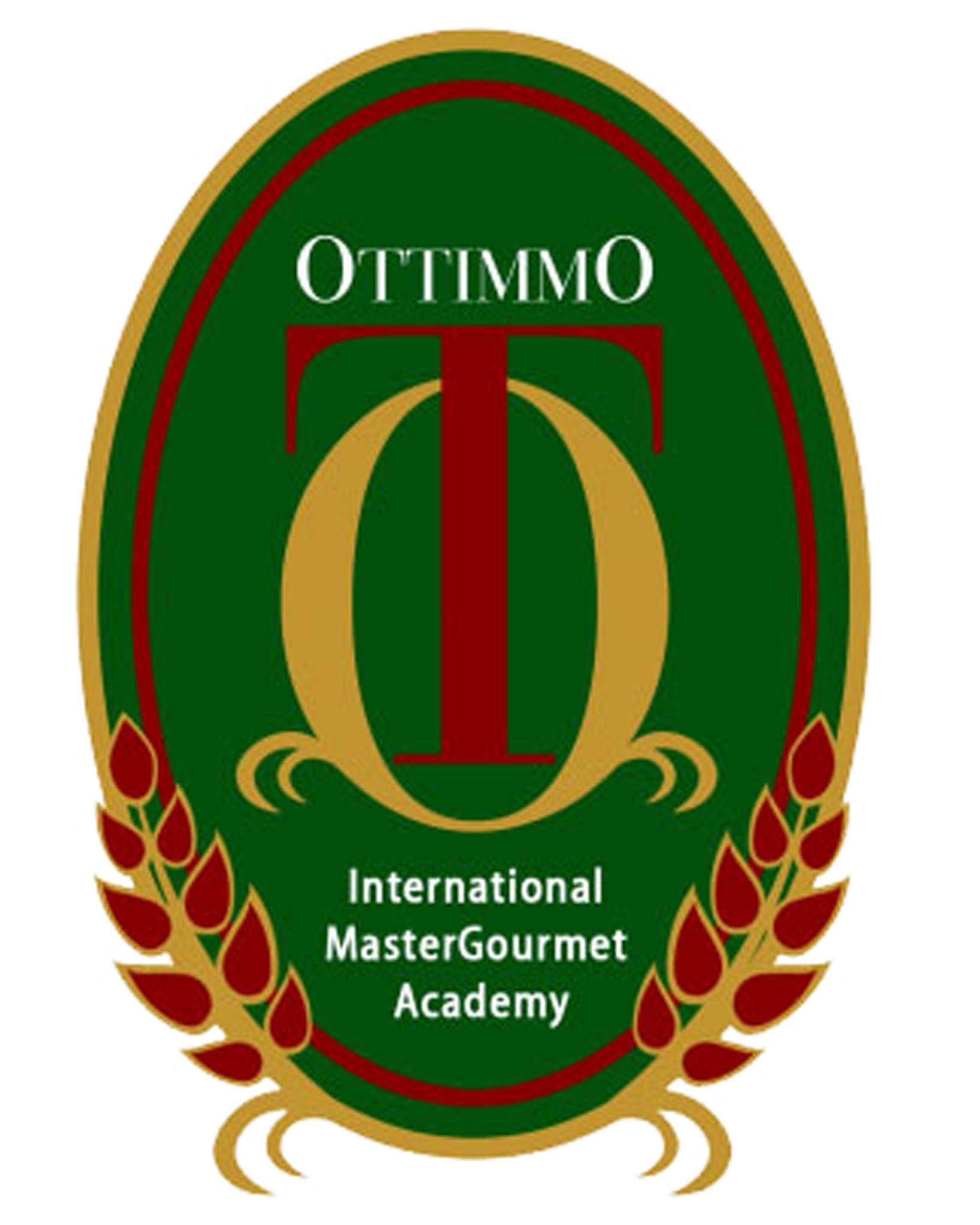 DISUSUN OLEH :TIFFANY LILASARI SEMBIRING0741309440620140012PROGRAM STUDI SENI KULINER AKADEMI  KULINER DAN PATISERI OTTIMMO INTERNASIONAL SURABAYA2017